Crofton Junior School – Curriculum Knowledge OrganiserUnit of WorkScience – Physics – Year 3Science – Physics – Year 3Key StrandUnderstand movement, forces and magnetsUnderstand movement, forces and magnetsOverview of the Unit of WorkThis concept involves understanding what causes motion.This concept involves understanding what causes motion.Prior Learning & VocabularyYear 2 Materials: push(ing), pull(ing),Year 2 Materials: push(ing), pull(ing),Sticky KnowledgeA force is a push or pull that changes the motion of an object. Different surfaces create different amounts of friction. Friction is a force that acts between surfaces or objects that are moving or trying to move, across each other. The amount of friction depends on the roughness of surfaces and objects moving across each other. 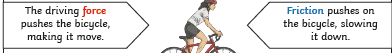 Forces will change the motion of an object. They will either make it start to move, speed up, slow it down or even make it stop. A magnet is an object which produces a magnetic force that pulls an object a certain way. A magnetic field is invisible. The same poles repel and opposite poles attract. Some objects that contain iron, nick or cobalt are magnetic; however not all metal objects are magnetic. Objects made form plastic, wood or rubber are classed as non-magnetic.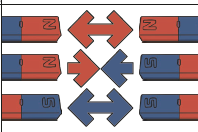 Key VocabularyTier 2compare: estimate, measure, or note the similarity or dissimilarity betweenpredict: to estimate that a specified thing will happendescribe: give a detailed account of conceptsaccurate: correct in all details; exactidentify: establish or indicate who or what (someone or something) isconclude: arrive at a judgement or opinion by reasoningdemonstrate: give a practical exhibition and explanation investigate: carry out a systematic or formal inquiry to discover and examine the facts so as to establish the truthTier 3force:  strength or energy as an attribute of physical action or movement – a push or a pullcontact force: any force that requires contact to occurnon-contact force: any force that does not require contact to occurmagnetic force: attraction or repulsion that arises between electrically charged particles because of their motionmagnet: a piece of iron or other material which has its component atoms so ordered that the material exhibits properties of magnetism, such as attracting other iron-containing objects or aligning itself in an external magnetic field E.g. bar magnet, ring magnet, button magnet, horseshoe magnet poles: each of the two points or regions of a magnet to and from which the lines of magnetic force are directed - north and southattract: when opposite poles will magnetise (pull)repel: when similar poles will not magnetise (push)magnetic material : a material which will be attracted by a magnet e.g. metal, iron, steel,non-magnetic: a material which will not be attracted by the magnetic e.g. wood, plasticPost LearningYear 5 Forces  Year 5 Forces  